Общество с ограниченной ответственностью «Азимут»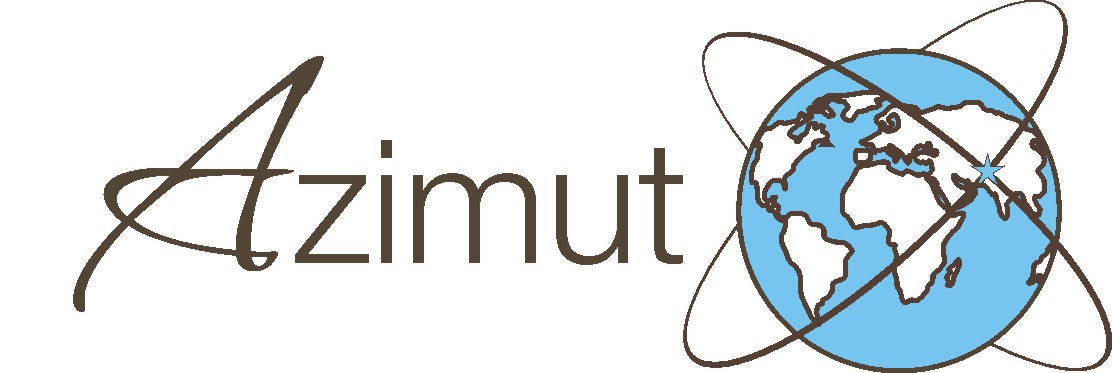 ИНН 4253005381 ОГРН 1124253000740630007, Новосибирская область, Новосибирск г., Октябрьская магистраль ул., дом 4, офис 504 Презентация Can Help и Can Help Kidshttps://www.youtube.com/watch?v=KqzpqF9iexc - Can Help

https://www.youtube.com/watch?v=1Vl_0DkNJLM - Can Help KidsС уважением, Президент компании Азимут                                                             
Максим Викторович Демченко